Muscular System Study Guide Walker PE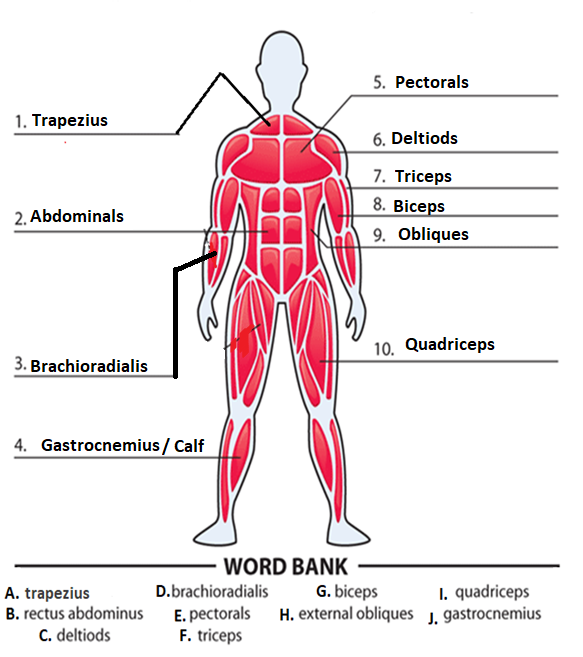 Smooth Muscles- Which include the muscles of internal organs and blood vessels.  These muscles move involuntary. Cardiac Muscle- Found only in the heart and are involuntary.  Skeletal Muscles- Are voluntary and help you move.  Muscular System Study GuideWalker PEInvoluntary- Automatically move without you knowing.Voluntary- Brain sends message to muscle.  You control the movements. Flexion- Movement that reduces a joint angle.Extension- A movement that increases a joint angle.There are 600 muscles in the human body. 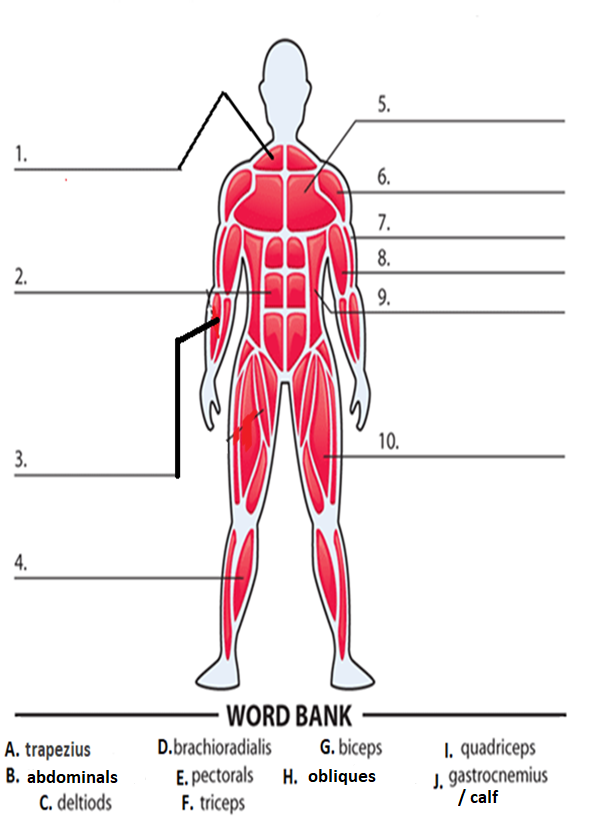 